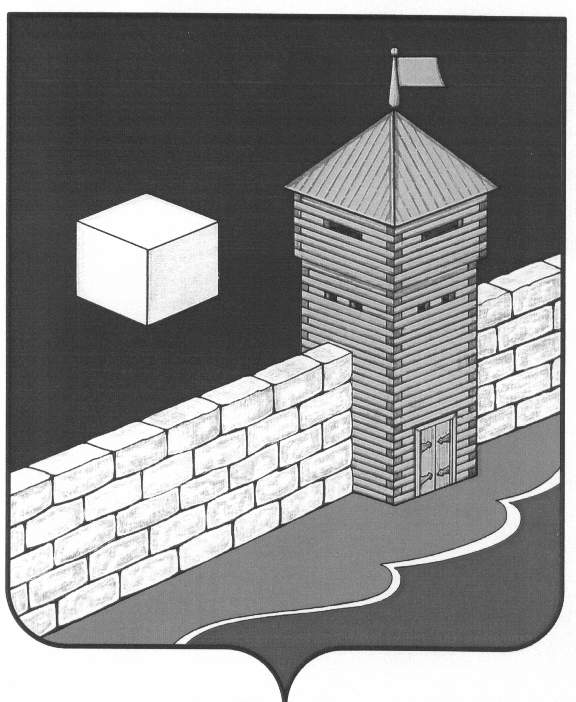 АДМИНИСТРАЦИЯ НОВОБАТУРИНСКОГО СЕЛЬСКОГО ПОСЕЛЕНИЯПОСТАНОВЛЕНИЕ_0 1.09.2016 г.  №  46     П. НовобатуриноО принятии   порядка уведомления представителя нанимателя(работодателя)  о фактах обращения в целях склонения работниковадминистрации Новобатуринскогосельского поселения не отнесенныхк должностям муниципальнойслужбы к совершению коррупционныхправонарушенийВ целях реализации части 5 статьи 9 Федерального закона от 25.12.2008          № 273-ФЗ «О противодействии коррупции»администрация Новобатуринского сельского поселения ПОСТАНОВЛЯЕТ:          1.       Утвердить   Порядок уведомления представителя нанимателя (работодателя) о фактах обращения в целях склонения работников администрации Новобатуринского сельского поселения, не отнесенных к должностям муниципальной службы,  к совершению коррупционных правонарушений (прилагается) .2. Специалисту администрации Шундеевой Г.В. ознакомить работников администрации Новобатуринского сельского поселения с данным порядком  под роспись. 3. Опубликовать  настоящее постановление на официальном сайте администрации Еткульского муниципального района.Глава НовобатуринскогоСельского поселения	А.М. АбдулинУтверждено Постановлением администрации Новобатуринского сельского поселения №        от 01.09.2016  № 46Порядок уведомления представителя нанимателя (работодателя)о фактах обращения в целях склонения работников администрации Новобатуринского сельского поселения, не отнесенных к должностям муниципальной службы,  к совершению коррупционных правонарушенийПорядок уведомления представителя нанимателя (работодателя) о фактах обращения в целях склонения работников администрации Новобатуринского сельского поселения, не отнесенных к должностям муниципальной службы, к совершению коррупционных правонарушений (далее - Порядок) разработан в соответствии с частью 5 статьи 9 Федерального закона от 25.12.2008 № 273-ФЗ    «О противодействии коррупции» и определяет способ уведомления представителя нанимателя (работодателя) о фактах обращения в целях склонения работников администрации Новобатуринского сельского поселения, не отнесенных к должностям муниципальной службы (далее - работники) к совершению коррупционных правонарушений, перечень сведений, содержащихся в уведомлениях, организацию проверки этих сведений и порядок регистрации уведомлений.1.  Работник обязан незамедлительно уведомить представителя нанимателя (работодателя) - главу Новобатуринского сельского поселения  , обо всех случаях обращения к нему каких-либо лиц в целях склонения его к совершению коррупционных правонарушений в течение рабочего дня, либо, если факт склонения произошел в нерабочий день – не позднее первого рабочего дня.В случае нахождения работника в командировке, в отпуске, вне места прохождения службы он обязан уведомить представителя нанимателя (работодателя) незамедлительно с момента прибытия к месту прохождения службы.2. Уведомление представителя нанимателя (работодателя) о фактах обращения в целях склонения  работника к совершению коррупционных правонарушений (далее - уведомление) осуществляется письменно по форме согласно приложению № 1 к Порядку путем передачи его по аппарату администрации Новобатуринского сельского поселения  или направления такого уведомления по почте.3. Перечень сведений, подлежащих отражению в уведомлении, должен содержать:- фамилию, имя, отчество, должность, место жительства и телефон лица, направившего уведомление;- описание обстоятельств, при которых стало известно о случаях обращения к муниципальному служащему в связи с исполнением им служебных обязанностей каких-либо лиц в целях склонения его к совершению коррупционных правонарушений (дата, место, время, другие условия). Если уведомление направляется работником, указанным в пункте 10 настоящего Порядка, указываются фамилия, имя, отчество и должность служащего, которого склоняют к совершению коррупционных правонарушений;- подробные сведения о коррупционных правонарушениях, которые должен был бы совершить работник по просьбе обратившихся лиц;- все известные сведения о физическом (юридическом) лице, склоняющем к коррупционному правонарушению;- способ и обстоятельства склонения к коррупционному правонарушению, а также информацию об отказе (согласии) принять предложение лица о совершении коррупционного правонарушения.4. Уведомления подлежат обязательной регистрации в специальном журнале, который должен быть прошит и пронумерован, а также заверен оттиском печати  администрации поселения. Примерная структура журнала приведена в приложении № 2 к Порядку.Ведение журнала в аппарате администрации  возлагается на уполномоченное лицо.5. Уполномоченное лицо, принявшее уведомление, помимо его регистрации в журнале, обязано выдать работнику, направившему уведомление, под роспись талон-уведомление с указанием данных о лице, принявшем уведомление, дате и времени его принятия.Талон-уведомление состоит из двух частей: корешка талона-уведомления и талона-уведомления (приложение № 3 к Порядку).После заполнения корешок талона-уведомления остается у уполномоченного лица, а талон-уведомление вручается работнику, направившему уведомление.В случае, если уведомление поступило по почте, талон-уведомление направляется работнику, направившему уведомление, по почте заказным письмом.Отказ в регистрации уведомления, а также невыдача талона-уведомления не допускается.6. Конфиденциальность полученных сведений обеспечивается представителем нанимателя (работодателя) .7.   Организация   проверки    сведений   о случаях обращения к работнику в связи с исполнением служебных обязанностей каких-либо лиц в целях склонения его к совершению коррупционных правонарушений или о ставших известными фактах обращения к  работнику каких-либо лиц в целях склонения их к совершению коррупционных правонарушений осуществляется     уполномоченным структурным подразделением органа местного самоуправления по поручению представителя нанимателя (работодателя) путем направления уведомлений в органы прокуратуры, внутренних дел,  ФСБ России,  проведения  бесед с  муниципальным  служащим, подавшим уведомление, указанным в уведомлении, получения от работника пояснения по сведениям, изложенным в уведомлении.8. Уведомление направляется представителем нанимателя (работодателя) в органы прокуратуры, МВД России, ФСБ России либо в их территориальные органы не позднее 10 дней с даты его регистрации в журнале. По решению представителя нанимателя (работодателя) уведомление может направляться как одновременно во все перечисленные государственные органы, так и в один из них по компетенции.В случае направления уведомления одновременно в несколько федеральных государственных органов (их территориальные органы) в сопроводительном письме перечисляются все адресаты с указанием реквизитов исходящих писем.9. Служащий, которому стало известно о факте обращения к иным работникам, в связи с исполнением служебных обязанностей каких-либо лиц в целях склонения их к совершению коррупционных правонарушений, вправе уведомлять об этом представителя нанимателя (работодателя) в порядке, аналогичном настоящим рекомендациям.10. Государственная защита работника, уведомившего представителя нанимателя (работодателя), органы прокуратуры или другие федеральные государственные органы либо их территориальные органы о фактах обращения в целях склонения его к совершению коррупционного правонарушения, о фактах обращения к иным  работникам,  в связи с исполнением служебных обязанностей каких-либо лиц в целях склонения их к совершению коррупционных правонарушений, в связи с его участием в уголовном судопроизводстве в качестве потерпевшего или свидетеля обеспечивается в порядке и на условиях, установленных Федеральным законом «О государственной защите потерпевших, свидетелей и иных участников уголовного судопроизводства».11. Представителем нанимателя (работодателем) принимаются меры по защите работника, уведомившего представителя нанимателя (работодателя), органы прокуратуры или другие государственные органы о фактах обращения в целях склонения его к совершению коррупционного правонарушения, о фактах обращения к иным  работникам,  в связи с исполнением служебных обязанностей каких-либо лиц в целях склонения их к совершению коррупционных правонарушений, в части обеспечения работнику гарантий, предотвращающих его неправомерное увольнение, перевод на нижестоящую должность, лишение или снижение размера премии, перенос времени отпуска, привлечение к дисциплинарной ответственности в период рассмотрения представленного муниципальным служащим уведомления.	В случае привлечения к дисциплинарной ответственности работника, указанного в абзаце первом настоящего пункта, обоснованность такого решения рассматривается на заседании соответствующей комиссии по соблюдению требований к служебному поведению и урегулированию конфликта интересовПриложение № 1   к Порядку_____________________________________(Ф.И.О, должность представителянанимателя (работодателя)_____________________________________(наименование органа местного самоуправления)_____________________________________от___________________________________       (Ф.И.О., должность муниципального служащего, место жительства, телефон)Уведомление о факте обращения в целях склонения работника к совершению коррупционных правонарушенийСообщаю, что:1. _______________________________________________________________(описание обстоятельств, при которых стало известно о случаях______________________________________________________________________обращения к работнику в связи______________________________________________________________________с исполнением им служебных обязанностей каких-либо лиц в целях склонения______________________________________________________________________его к совершению коррупционных правонарушений______________________________________________________________________(дата, место, время, другие условия)______________________________________________________________________.2. _______________________________________________________________(подробные сведения о коррупционных правонарушениях, которые______________________________________________________________________    должен был бы совершить работник______________________________________________________________________по просьбе обратившихся лиц)______________________________________________________________________.3. _______________________________________________________________(все известные сведения о физическом (юридическом) лице,______________________________________________________________________склоняющем к коррупционному правонарушению)____________________________________________________________________________________________________________________________________________.4. _______________________________________________________________(способ и обстоятельства склонения к коррупционному правонарушению______________________________________________________________________(подкуп, угроза, обман и т.д.), а также информация об отказе (согласии)______________________________________________________________________принять предложение лица о совершении коррупционного правонарушения)______________________________________________________________________.______________________________(дата, подпись, инициалы и фамилия)Приложение № 2к ПорядкуЖурнал регистрации уведомлений о фактах обращения в целях склоненияработника к совершению коррупционных правонарушений___________________________________________________________________(наименование органа местного самоуправления)Приложение № 3к Порядку┌────────────────────────────────────┬────────────────────────────────────┐│           ТАЛОН-КОРЕШОК            │         ТАЛОН-УВЕДОМЛЕНИЕ          ││                                    │                                    ││            № __________            │            № __________            ││                                    │                                    ││  Уведомление принято от ___________│  Уведомление принято от ___________││____________________________________│____________________________________││____________________________________│____________________________________││  (Ф.И.О. работника) │                 (Ф.И.О. работника) ││                                    │                                    ││                                    │                                    ││  Краткое содержание уведомления ___│  Краткое содержание уведомления ___││____________________________________│____________________________________││____________________________________│____________________________________││____________________________________│____________________________________││____________________________________│____________________________________││                                    │                                    ││                                    │  Уведомление принято:              ││____________________________________│____________________________________││     (подпись и должность лица,     │(Ф.И.О., должность лица, принявшего ││      принявшего уведомление)       │           уведомление)             ││                                    │____________________________________││    "__" _______________ 200_ г.    │         (номер по Журналу)         ││                                    │                                    ││                                    │    "__" _______________ 200_ г.    ││____________________________________│                                    ││ (подпись лица, получившего талон-  │____________________________________││            уведомление)            │ (подпись работника, ││                                    │     принявшего уведомление)        ││    "__" _______________ 200_ г.    │                                    ││                                    │                                    │└────────────────────────────────────┴────────────────────────────────────┘NNНомер, дата уведомления (указывается номер и дата талона-  уведомления)Сведения о  работнике, направившем уведомлениеСведения о  работнике, направившем уведомлениеСведения о  работнике, направившем уведомлениеСведения о  работнике, направившем уведомлениеКраткое содержание уведомленияФ.И.О.  лица,  принявшего уведомлениеНомер, дата уведомления (указывается номер и дата талона-  уведомления)Ф.И.О.документ, удостоверяющий личность, - паспорт гражданина Российской Федерации; служебное  удостоверениедолжностьКонтактный номер  телефонаКраткое содержание уведомленияФ.И.О.  лица,  принявшего уведомление